Справочные данные, которые могут понадобиться вам при выполнении работы.Десятичные приставкиКонстантыПлотностьХарактеристики веществ, связанные с тепловыми процессамиУдельное электрическое сопротивление, Оммм2/м               (при 20°С)Нормальные условия     давление   105 Па,  температура  0СЧасть 1При выполнении заданий этой части (1-10), из четырёх предложенных вариантов выберите один верный и обведите в кружок.1Движется или покоится ученик, сидящий за партой?движется                                           3) движется относительно Солнцапокоится                                           4)  покоится относительно Солнца2Во сколько раз дуб тяжелее, чем сосна того же объёма? в 0,5            2)  в 1                 3)  в 2               4)  в 43Силу тяжести книги, лежащей на столе, уравновешивает сила притяжения к Земле сила трения вес книги сила упругости4Тело равномерно движется по окружности в направлении часовой стрелки. В точке А его импульс совпадает по направлению с …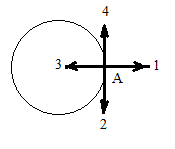 1                            2)  2                            3)  3                          4)  45Каким простым механизмом можно считать дверь классной комнаты? наклонная плоскость ворот винт  рычаг6Чему равен вес камня объёмом 1 м3, находящегося на дне водоёма? Плотность камня 2500 кг/м3.10 кН            2)   15 кН                 3) 150 Н               4) 100 Н7На рисунке изображены: 1 - всасывающий клапан, 2- нагнетательный клапан. Куда движется поршень насоса?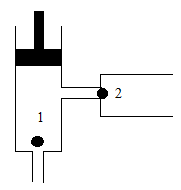 вверхвнизнеподвиженне хватает данных для ответа8Чему равна скорость звука в воздухе, если человек увидел вспышку молнии на расстоянии 1,7 км, а через 5 с услышал раскат грома?140 м/с                   2)  240 м/с                   3)  340 м/с                 4) 440  м/с9 Что можно сказать об агрегатном состоянии вещества, если его молекулы расположены близко друг к другу, но хаотично и несильно взаимодействуют   между собой?  газообразное  жидкое  твёрдое  это может быть жидкое или твёрдое вещество10Автомобиль, имевший в начале движения скорость 10 м/с, двигающийся равнозамедленно и остановившийся через 5 с, до остановки прошёл путь1) 15 м                      2) 20 м                        3) 25 м                   4) 30 мЧасть 211Установите соответствие между физическими величинами  и их единицами измерения.	К каждой позиции первого столбца подберите соответствующую позицию второго и запишите в таблицу выбранные цифры под соответствующими буквами. 12Каким способом изменили внутреннюю энергию тел в следующих случаях?К каждой позиции первого столбца подберите соответствующую позицию второго и запишите в таблицу выбранные цифры под соответствующими буквами. Часть 3Задание требует навыков практического выполнения заданий, математических преобразований и вычислений, развитого логического мышления. 13 На рисунке представлена зависимость кинетической и потенциальной энергии от времени для тела, брошенного вертикально вверх.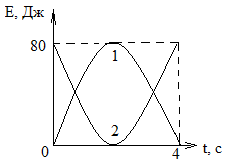 Используя графические данные, выберите из предложенного перечня два верных утверждения. Укажите их номера.кинетической энергии соответствует график 1полная энергия во время движения не сохраняетсяскорость тела в момент времени 2с равна 0максимальная потенциальная энергия равна 160 Джмаксимальная потенциальная энергия равна 80 ДжОтвет: НаименованиеОбозначениеМножительНаименованиеОбозначениеМножительмегаМ10 6сантис10– 2килок10 3миллим10– 3гектог10 2микромк10 – 6ускорение свободного падения на Землеg = 10 м/с2гравитационная постояннаяG = 6,7·10–11 Нм2/кг2элементарный электрический заряд  =  1,610 – 19 Клбензин710 кг/м3древесина (сосна)400 кг/м3спирт800 кг/м3древесина (дуб)900 кг/м3масло машинное, лёд900 кг/м3бетон2000 кг/м3вода1000 кг/м3алюминий, мрамор2700 кг/м3вода морская 1030 кг/м3железо, сталь7800 кг/м3глицерин1260 кг/м3медь8900 кг/м3УдельнаяУдельнаяТемпература плавлениятеплоемкость воды4200 Дж/(кгС) теплоемкость спирта2400 Дж/(кгС)теплоемкость льда2100 Дж/(кгС)теплоемкость железа460 Дж/(кгС)теплоемкость меди380 Дж/(кгС)теплоемкость олова230 Дж/(кгС)теплоемкость свинца, ртути130 Дж/(кгС)теплота парообразования воды2,310 6 Дж/кгтеплота сгорания спирта2,910 7 Дж/кг теплота сгорания керосина4,610 7 Дж/кг теплота плавления свинца2,510 5 Дж/кг теплота плавления льда3,310 5 Дж/кг 0 Степлота плавления олова6,110 4 Дж/кг233Салюминий 0,028нихром (сплав)1,1никелин 0,4фехраль1,2Ответом к заданиям 11 и 12 является последовательность цифр. Ответы следуют записать в тексте работы в поле для ответов.Физические величиныЕдиницы измерениявнутренняя энергиятемпературамассаАмперПаскалькилограммградус ЦельсияДжоульАВС    Физические явления    Способы изменения энергии нагревание камня, лежащего на солнце нагревание шляпки гвоздя после ударов молотком газ, расширяясь, толкает поршень вверх совершение телом работы     совершение работы над теломтеплопроводностьизлучениеконвекцияАВС